.Intro: 16[1-8]: Right Side RUMBA BOX, Left Side-Back RUMBA BOX, Right COASTER STEP, Left SHUFFLE.[9-16]: Right MAMBO CROSS ¼ TURN, Left SHUFFLE ¾ TURN Right, Right MAMBO ROCK, Left SHUFFLE ½ TURN Back.[17-24]: Right CROSS, ¼ TURN & BACK, SIDE, Left CROSS, SIDE, BEHIND, Right MAMBO CROSS, Left Syncopated GRAPEVINE & Cross.[25-32]: Left Syncopated ROCKING CHAIR, Right ½ HINGE TURN & CROSS, Right & Left MAMBO CROSS.START AGAINDon't Think Twice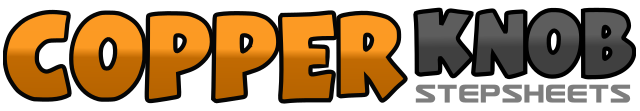 .......Count:32Wall:4Level:Improver.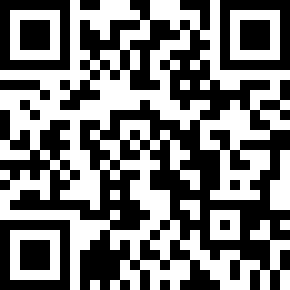 Choreographer:Chatti the Valley (ES) & Adela Ortega (ES) - November 2020Chatti the Valley (ES) & Adela Ortega (ES) - November 2020Chatti the Valley (ES) & Adela Ortega (ES) - November 2020Chatti the Valley (ES) & Adela Ortega (ES) - November 2020Chatti the Valley (ES) & Adela Ortega (ES) - November 2020.Music:Don't Think Twice It's All Right - Roch VoisineDon't Think Twice It's All Right - Roch VoisineDon't Think Twice It's All Right - Roch VoisineDon't Think Twice It's All Right - Roch VoisineDon't Think Twice It's All Right - Roch Voisine........1Step right to right side&Step left beside right foot2Step right forward3Step left to left side&Step right beside left foot4Step left back5Step right back&Step left back, beside right foot6Step right forward7Step left forward&Step right near left8Step left forward1Step right forward&¼ turn left, weight on left foot (9:00)2Cross right over left3¼ turn right, step left back&¼ turn right, step right side4¼ turn right, step left froward (6:00)5Step right forward&Recover weight on left6Step right back7¼ turn left, step left to left side&Step right beside left foot8¼ turn left, step left forward (12:00)1Cross right over left&¼ turn right, step left back (3:00)2Step right to right side3Cross left over right foot&Step right to right side4Step left behind right5Step right to right side&Recover weight on left foot6Cross right over left7Step left to left side&Step right behind left foot8Step left to left side&Cross right over left1Step left forward diagonally to left&Recover weight on right foot2Step left back diagonally to right&Recover weight on right foot3¼ turn right, step left back&¼ turn right, step right forward (9:00)4Step left forward5Step right to right side&Recover weight on left foot6Cross right over left7Step left to left side&Recover left on right foot8Cross left over right